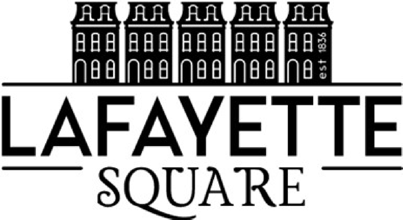 Lafayette Square Neighborhood Association (LSNA)Board of Directors Meeting August 1st 2023The Board met in person with the following members present: Nicole Ewing, Christina Ryan, Mark Kapp, Chris Budde, Matt Negri, Sara Hurst, Chris W. George Boulware, Bart Lissner, Tom Murphy, Donna Hagerty-Payne, and Tim Strickfaden.Jill Peckinpaughjoins virtually.Meeting Mintes: The meeting was called to order at 7:05pm. Minutes for June were approved, motion by Tom 2nd by Sara.Ongoing Business:Fountain Plaza and Pocket Park Updates -  Renderings Hope to get drawing from Kileen Architects for pocket park building structure. Met with Kileen to explore the possibility of building on the east corner of pocket park to include a 2 story building configuration. The board has approval for expedited drawings and cost estimates to include the possibility of building and landscaping. Fountain pump needed to be replaced and was taken out and the fountain was running properly for a short time. A new pump and equipment has been ordered and waiting for arrival and to be installed. Chris will follow up with a request to the city and our alderman to inquire about the taxes due for the property. Park House Update -  LSNA/LPC Transfer	Waiting for the process of transfer to be completed from LSNA to the LPC. Process likely to be continued into 2024. LPC did make a contribution to LSNA to cover utilities, though LSNA is still currently responsible for those costs. Chrstina requests a follow up for the next board meeting for details from the list of events booked through the Walshes and inquire about current payments made and receiving a payment from them. Christina wants to follow up with a reasonable expectation of payments made and received for the new year in January of 2024. Bart and Sarah to follow up with more information to come. Four Muddy Paws Mural-	Tom got feedback from the sub committee in charge of the garden and mural. There aren’t currently any bids for the mural to be repainted, but rough estimated costs could be in the $15,000 range for a mural of a similar size to the current mural size. Bart inquires about reaching out to local art students to enter into a “contest” of sorts to win the opportunity to paint such a mural. Tom to touch base with one of the owners of Four Muddy Paws to look into next steps. There are also current bids to rebuild/restu pergola in 2025Legal Action on Problem Properties (1929 Hickory)-
	Demand Letter sent on July 18 which starts the 60 day clock for the owner to fix listed violations. Near September when the 60 day allowance is up, the LSNA board  will need to decide how to proceed in terms of paying for ongoing legal advice in the short term, or paying a flat rate for legal representation in hopes of finding a resolution sooner than later. When the 60 day time period is up, the board will need to decide if they want to take further action that may include taking the current owner to court for resolution.LSNA Policies and Procedures Subcommittee-
	Transition/Turnover Policy Chris requests all board members to check this document and ensure they have all the necessary log-ins and passwords. He requested for all board members to only use their board position emails and passwords for log-ins. Also, Chris requests that a list of approved vendors used for each board position to be outlined and organized with the treasurer. 2024 Slate of Candidates and Recruiting 	- Membership 	- Preservation Elect	- Members at Large (1, 1 year position) Potential Block Captain position?	- Vice President (President Elect) 	- Treasurer elect New Business:Gateway Cup Donation- Christina recently met with Big Shark Bikes as the sponsor of the Gateway Cup to discuss the plan for the Tour de Lafayette and vendors involved. Matt Negri motions to donate $500 to Gateway Cup, 2nd by George. All in favor, motion passes. Bart to follow up with local businesses to inquire about their involvement in the Gateway Cup.Block Captain Project-Some board members are working on reviving Black Captains initiative. There is a FB group allocated to this initiative. There is a Bocce Ball tournament in September led by Bart to meet and recruit a group of neighbors interested in the Block Captaining. As of now, there are  33 of 46 total Block Captains accounted for, along with a map of what block captains are assigned to which blocks in the neighborhood. Committee Updates:Treasurer- Sarah met with an accountant at Commerce Bank to wire transfer some LSNA funds to our new account at Together Credit Union, but was unsuccessful and will revisit the credit union before the next board meeting. Sara also acquired debit cards for the president, treasurer, and fundraising chair. Sara is keeping an eye on bids for removal of some Ash trees and others that need to be removed throughout the neighborhood. Board needs to vote on Tree Removal Cost. Estimates Matt Negri made a motion to pay the Thompson Trees bid to remove the 6 or 7 trees. 2nd by George, all approve, motion passes. The board has received several bids to replace the fence at Waverly Place. Empire Fencing has provided a bid for $12,412. Christina motions to approve this expense. Motion 2nd by Matt, all approve, motion passes. Our non-profit status registration with the state is due and will be paid by the treasurer online to cover the board for the next 2 years. The Executive Board name registration is also due and Sara will investigate for the next board meeting. Fundraising- Bev Murphy has taken the lead as Chair of the Holiday Tour!!!! Funding for new signs for the house tour and garden tour; old ones are damaged; doing research on the cost of these signs and we should have an amount needed at our next meeting. Masquerade Ball- Marlane Budde and Christina are chairing the Masquerade Ball again this year and are setting up various raffles. LSNA pre-sale will open next Sunday and are working on recruiting more sponsors for the event. There is also a new VIP section for this event this year with private alcohol service and reserved seating. Business Affairs- Bocce Ball tournament is scheduled for Thursday nights at 7pm in the park. Safety- updates above in Block Captains infoImprovements- nothing new to reportMembership- nothing new to report. Preservation- Info on Waverly Place fence above under treasurer updates. Nothing new to reportCommunications- Committee has dwindled some over the last year, but the committee still has some key people in place. Tim is recruiting new members to the committee and still looking for a graphic designer to help with promotional materials, etc. Upcoming Meetings and Important Dates:Christina called for the meeting to be adjourned, 2nd by Bart. All in favor and meeting ended at 9:05PMNext General Membership Meeting:  August 9th, 2023Next In-Person Board Meeting: Sep 5th, 2023